CRN’S INTERNATIONAL SCHOOL SUBJECT:	SECURITY  EDUCATION					CLASS:  BASIC  4	Choose the correct answer from the options.1.	The   Nigeria  prisons  service  are  in  charge  of  the  ________________	[a]	prison			[b]	police			[c]	army2.	The   prison  is  where   ____________   are  kept	[a]	offenders		[b]	students		[c]	teachers3.	The  Nigeria   Police  force  has  the  following  duties  except  __________	[a]	maintaining	law  and  order	[b]	arresting  criminals	[c]	killing  people4.	The   department  of  operation  is  in  charge  of  _________	[a]	allowing  crime	[b]	crime prevention	[c]	judging  criminals5.	The   _____________  ensures  highways  are  safe	[a]	FRSC			[b]	LASTMA		[c]	NDLEA6.	The  ___________  is  in  charge  of   Lagos  state  roads	[a]	LASTMA		[b]	FRSC			[c]	NAFDAC7.	The  ______  ensures   fake  drugs   and  hard  drugs  are  not  imported / exported	[a]	NDLEA		[b]	NAFDAC		[c]	FRSC8.	The    _______ ensures  food, drugs, water, etc.  are  tested  before  sales	[a]	NAFDAC		[b]	NDLEA		[c]	LASTMA9.	The  Nigerian  Armed  forces  include  the  following  except	[a]	NAVY			[b]	ARMY			[c]	LASTMA10.	A   person  who  has  been  sentenced  by  a  judge  in a court  for   crime  committed and  being  punished  in  an  environment  is  called  _______	[a]	prisoner  		[b]	cultist     			[c]	murderer11.	A    prison  officer   can  kill  a  prisoner  who  has  done  nothing  wrong	[a]	true			[b]	false			[b]	may be12.	The   following  are  duties   of  NSCDC  except  ___________	[a]	maintaining  law  and  order		[b]	stealing  from  citizens	[c]	protecting  lives  and properties citizens13.	ICPC     eliminates   _______________  in  the  country  	[a]	fight			[b]	corruption		[c]	defense14.	KAI   deals  with  ________________  law	[a]	military		[b]	environmental	[c]	custom15.  	KAI   ensures  people  take  overhead  bridge  rather  than  crossing  the  highways	[a]	true			[b]	false			[c]	maybe SECTION   BAttempt  all  questions  in  this  section1.	What  is  the  full  meaning   of  ICPCb.	Write  2  duties  of  ICPC2.	What  is  the  full  meaning  of   KAI ?b.	List   4  duties  of  KAI.3.	NAFDAC   means  ___________________________________b.	Mention  2  duties  of  NAFDAC4.	What  is  the  full  meaning  of   LASTMA  and  2  duties  of  themb.	List   8  Nigeria  agencies  and  their  meaning.SUBJECT:	SOCIAL  STUDIES						CLASS:  BASIC 4	Choose the correct answer from the options.1.	Anything  that   makes   our  water, land  and   air  dirty  and  unsafe  is called ________	[a]	pollination		[b]	pollutant		[c]	polity2.	Which  of  these  is  not  a  way  of  reducing  unemployment  ?	[a]	more  industries  should  be  established	[b]	self  employment  should  be  encourage 	[c]	more  guns  should  be  imported3.	_______ cannot  help  in  the  teaching  of  dangers  associated    with  drug  abuse	[a]	schools		[b]	cult  groups		[c]	religious organization4.	Which  of  these  is  not  a  positive  value  ?	[a]	honesty		[b]	disloyalty		[c]	hardwork5.	______________  is  not  health  effect  of  abuse  of  alcohol, tobacco	[a]	kwashiorkor		[b]	mental  disorder	[c]	lung  disease6.	Drugs  should  be  gotten  from  these  sources   except  ___________	[a]	approved  hospitals	[b]	roadside		[c]	authorized pharmacy7.	Wages  , profit, interest  and  rent  are  all  part  of  _________________	[a]	debt			[b]	income		[c]	salary8.	________________  is  a  way  of  passing  news, ideas  or  information  to  one  another	[a]	communication	[b]	transportation		[c]	politics9.	____________  is  a  street   name  for  alcohol	[a]	water			[b]	sapele  water		[c]	alcohol10.	Which   of these  will  help   to  prevent  accident  	[a]	playing in a bush			[b]	playing with sharp objects		[c]	ensuring play ground  is  safe11.	Which   of  these  can  lead  to  failure  in  marriage  	[a]	love			[b]	barrenness		[c]	faithfulness12.	All   these  are  means  of  air  transportation  except  _____________	[a]	canoe			[b]	aeroplanes		[c]	jet13.	Which  of  these   is  not  a  punishment  for  drug  traffickers  ?	[a]	death  penalty		[b]	Jail			[c]	pardon14.	Drug  abuse  means  ............. use  of  drug	[a]	right			[b]	wrong			[c]	normal15.	............ means  being  occupied  in  a  job  to  earn  a  living	[a]	apprentice shop	[b]	employment		[c]	employeeSECTION   BAttempt  all  questions  in  this  section1.	What   is  wages  and  income ?2a.	Define   communication.b.	List  2  forms  of  communication3.	Define  Drug  abuse.b.	Write   2  ways  of  abusing  drug  4.	Pollution  means  _____________________________________________5.	Write  4  reasons  why  people  workSUBJECT:	BASIC  SCIENCE						CLASS:  BASIC 4	Choose the correct answer from the options.1.	_________ is  not  a  material   used  for  shape  construction	[a]	scissors		[b]	table			[c]	telephone2.	Technology  makes  life  ..................	[a]	difficult			[b]	easy			[c]	hard3.	Which  of  these  forms  of  energy  is  used  in  ironing  clothes  and  cooking	[a]	sound  energy		[b]	Heat  energy		[c]	chemical energy4.	Houses,  factories  are  examples  of  ________________	[a]	building		[b]	plot  of  land		[c]     permanent  secretaries 5.	_____________  is  not   a  cutting  tool  used  in  constructing  with  wood or  metal	[a]	chisel			[b]	scissors  saw		[c]	sewing  scissors6.	Which  of  these  is  not  part  of  the  feeding  system  ?	[a]	chest			[b]	teeth			[c]	tongue7.	_____________  is  not  a  constituent  of  soil  	[a]	cloud			[b]	water			[c]	Air8.	One  of  these  water  projects  provides   hydroelectricity  for  Nigeria	[a]	Kaniji  Dam		[b]	Lagos  Canal		[c]	Baugada  Dam9.	..................... is  needed  in  constructing  a  shapes	[a]	paper			[b]	Iron			[c]	water10.	Which  of  these  objects  cannot  be  constructed  with  paper  	[a]	box			[b]	stone			[c]	cylinder11.	.................. is  not  example  of  dentition   in  man 	[a]	scissor			[b]	incisor			[c]	molar12.	One  of   these  is  an  example  of  contaminated  food  	[a]	fresh tomatoes		[b]	Green  vegetable	[c]	rotten  fruit13.	................... is  the  ability  or  capacity  to  do  work	[a]	might			[b]	energy			[c]	magic14.	.................... is  not  example  of  I. C. T  gadget  	[a]	radio			[b]	Television		[c]	store15.	.................. example  of  instrument  use  in  measuring  weather	[a]	Time			[b]	clock			[c]	rain gaugeSECTION   BAttempt  all  questions  in  this  section1a.	Write   six  classes   of  food  2a.	Define   product  of  technologyb.	List  4  examples  of  products  of  technology.3.	What   is  Energy  ?b.	Write   2  examples  of  special  building .4.	Building   means  _________________________________________b.	 List  3  types  of  building  5.	___________________________________  is  shape   construction.SUBJECT:	AGRICULTURAL  SCIENCE				CLASS:  BASIC 4	Choose the correct answer from the options.1.	Which   of  these  reduces  soil  fertility  ?	[a]	burning		[b]	fertilizer		[c]	manure2.	______________  is   a  step   needed  in  growing  ornamental  plant	[a]	weeding		[b]	burning		[c]	monitoring3.	A   contain  used   in  carry  farm  product  is  ___________	[a]	cutlass			[b]	basket			[c]	hoe4.	________________   is  a  trap  made  for  catching  fish  or  birds 	[a]	rope			[b]	sack			[c]	net5.	When  farm  tools  got  blunt  you  should  _____________  them 	[a]	abandon them		[b]	buy another  one	[c]	sharpen them6.	__________  is  harmful  to  planted  crops	[a]	heat			[b]	water			[c]	manure7.	Weeds  are  _________________________	[a]	planted  plants		[b]	timber  tree		[c]	unwanted  plants8.	______________ is  required   in  growing  crops	[a]	good  seed		[b]	chemical		[c]	fertilizer9.	Method   of  farm’s  product  preservation  does  not  include __________	[a]	eating			[b]	drying			[c]	smoking10.	________________ is  one  of  simple  farm  tools	[a]	knife			[b]	cutlass			[c]	broom11.	__________ has  a  short   wooden  handle  and  flat  blade	[a]	lake			[b]	digger			[c]	cutlass12.	____________ holds  water  or  drug  for  animal  	[a]	drinking  trough	[b]	feeding trough		[c]	fishing  net13.	Which  of  these  is  best  planting  vegetables  ?	[a]	fertile loamy soil	[b]	sandy soil		[c]	clay soil14.	Weeds  can  prevent  farm  crops  from  growing  very ......................	[a]	better			[b]	bad			[c]	well15.	Soil  Fertility  supply  ......... to  the  plant  	[a]	adequate  water	[b]	adequate  nutrient	[c]	adequate  soilSECTION   BAttempt  all  questions  in  this  section1.	Write   the  uses  of   these  farm  toola.	Wheel  borrow		b.	Watering  troughc.	Hoe				d.	Cutlass2.	Define  weedsb.	List   4  examples   of   farm  tools.3.	What  are  the  4  methods  of  controlling weeds4.	Write   4  maintenance  of  farm  tools 5.	What   is   Ornamental  plant ?b.	List   3  steps  in  growing  ornamental  plantsSUBJECT:	HOME  ECONOMICS					CLASS:  BASIC 4	Choose the correct answer from the options.1.	______________   seam   is  good   for  underclothes, also  used  on  fine blouses and  		and  children’s  wear			[a]	French			[b]	American		[c]	run  and  fell2.	______________   is  a  line  where  two  edges  join, especially on cloth  boards 	[a]	joint  			[b]	angle			[c]	seam3.	Blanket  stitches   are  also  called  ________________	[a]	cover  stiches		[b]	loop  stiches		[c]	bed  stitches4.	There   are  _______________  types  of  stitches	[a]	2			[b]	3			[c]	55.	Which   of  these  is  not  an  example  of  snacks  	[a]	cake		[b]	semolina with vegetable soup	[c]	puff -puff 6.	___ means  the  movement  of thread  and  needle  in  and  out  of  the materials/clothes	[a]	stitches		[b]	marking		[c]	locomotion7.	___________ are  light  food  taken  in - between  meals	[a]	snacks			[b]	balanced  light		[c]	main meals8.	One   of  these  is  not  a  type  of  tacking	[a]	Tavers  tacking	[b]	tracing tacking		[c]	even  tacking9.	____________ is  not    examples  of   permanent  stitches  	[a]	running  stitches	[b]	marching		[c]	back stitches10.	_____________  stitches  are  removed  as  soon  as  they  have  served  their purpose	[a]	thick			[b]	permanent		[c]	temporary11.	............... is  not  a  material   needed  in  stitches  	[a]	thread			[b]	needle			[c]	knife12.	Stitches  can  be  use  to  make  ...................	[a]	decorative		[b]	running		[c]	marble13.	........... is  used   to  protect  hand  during  sewing	[a]	Thimble		[b]	chalk			[c]	scissors14.	Snacks  are  use  to  ............... guest  	[a]	entertain		[b]	feed			[c]	greet15.	................. cover  our  nakedness 	[a]	nylon			[b]	clothes			[c]	paperSECTION   BAttempt  all  questions  in  this  section1.	Define    decorative  stitchesb.	Write  2  examples  of   decorative  stitches2.	Define  Kitchenb.	Write   4   materials   needed  in  cleaning  kitchen3.	Write   4  steps   involve  in  making  blanket  stitches 4.	What    is  seam  ?5.	Define  Snackb.	List  3  examples  of  snacksSUBJECT:	CIVIC  EDUCATION					CLASS:  BASIC 4	Choose the correct answer from the options.1.	The  following  are   the  reasons   why  we  need  to  obey   traffic  regulations  except 	[a]	help  reduce accidents			[b]	lead to traffic jam		[c]	serve  as  guide  to  motorists  and  pedestrian2.	Soldiers   sometimes   help  in  traffic  control  	[a]	true			[b]	false			[c]	can’t  say3.	All    pedestrian  are  to  use  the  ______________  while  crossing  high  ways 	[a]	black  crossing	[b]	bridge  			[c]	pedestrian  crossing4.	_____________  is  not   a  proper  attitude  towards  accident  victims  	[a]	friendliness		[b]	Negligence		[c]	caring5.	A  ______________ is  place  for  washing  clothes	[a]	sink			[b]	bowl			[c]	laundry6.	______________  are  garments  worn  to  cover  the  body  nakedness	[a]	palm  fronds		[b]	clothes			[c]	coverings7.	All  these   are  duties  of  children  to their  parents  except  	[a]	sweeping		[b]	payment of school fees	[c]	running errand8.	__________________  is  not  part  of  duties  of  citizens  to  constituted  authority	[a]	payment of tax	[b]	disloyalty		[c]	obedience to the law9.	Traffic  regulations  ...............  motorist  on  the  road	[a]	guide			[b]	mislead		[c]	re - direct 10.	The  green  light  on  the  traffic   control  light  means  ...................	[a]	stop			[b]	go			[c]	come11.	All  these  are  ways  of  caring  for  clothes  except  ..................	[a]	washing		[b]	tearing			[c]	ironing12.	Personal  hygiene  is  the  same  as  .................	[a]	environmental sanitation	[b]	personal cleanliness	[c]	pollution13.	An  accident  .............. is  a  person  involved  an  accident	[a]	causer			[b]	victim			[c]	pusher14.	................ helps  enforce  traffic  regulations	[a]	LASMA		[b]	NAFDAC		[c]	EFCC15.	............ are  example  of  civic  value  except  	[a]	dedication		[b]	obedience		[c]	dishonestSECTION   BAttempt  all  questions  in  this  section1.	What   is  traffic  regulation  ?2.	What  is  accident  ?b.	List   4  types   of  accident  3.	Define  personal   hygiene  b.	Write   2  ways  by  caring  for  clothes  4.	What   is  clothes  ?b.	Write  2  types   of   clothes 5.	Mention  clothes  suitable  for  these   weathersa.	Raining  season	_____________	b.	Dry   season	_______________c.	At  night		_____________	d.	At  work 	_______________SUBJECT:	LITERATURE						CLASS:  BASIC 4	Choose the correct answer from the options.1.	___________    wept  	[a]	banjo			[b]	banjo’s  mother	[c]	banjo’s  father2.	What   was  banjo’s  reply  ?	[a]	he  will  not  let him down		[b]	he  is  hardworking	[c]	he  want  to  go  to  school3.	What   new   journey  began  for  Banjo  ?	[a]	to  be  an  apprentice	[b]	To  go  to  school	[c]	to  be  a trader4.	Where   did   Banjo  later  sleep  ?	[a]	on  the bed		[b]	on the  floor		[c]	in the  store 5.	___________  has  become  the  producer   	[a]	Prof   Adebayo		[b]	The  apprentice	[c]	The  supplier6.	Banjo   was  guided  by   ________________	[a]	His  father		[b]	Prof  Everdeen	[c]	Prof  Green7.	Who   will  bring   Banjo   over  to  Mr  Okereke ‘s    house ?	[a]	The  father		[b]	His  mother		[c]	Mr  Rabiu8.	____________ was    the   greatest   temptation  to  Banjo 	[a]	Mr  Okereke’s  money		[b]	The  customer’s  money	[c]	His   mother   money9.	What  did    Mr   Okereke  promise  Banjo ?	[a]	He  will  go back  to  school		[b]	He  will  go   home	[c]	He   will   beat  him10.	__________  was  report   that  Nnamdi   give  their   master  when  he  got  home	[a]	positive		[b]	negative		[c]	progressiveSECTION   BAttempt  all  questions  in  this  section1.	What   gave  Banjo  hope  that  he  would  find  the  cure  ?b.	Why    did   Temi   feel   for  Banjo  ?2.	What   did   Banjo   find  ?b.	What   do  you  understand  “ OYE “  according  to  the  story  ?3.	What   did   Mr  Okereke  promise  Banjo  ?b.	What   good   news  did they  go  to  tell  the  Okereke’s ?4.	Who   came  to  visit  the  Okereke’s ?b.	What   news  did  Banjo’s  father  bring ?5.	What  conviction   did    Banjo  have  to  do  ?b.	What  question  did  Banjo   excitement   never   allow  him   ask  ?SUBJECT:	C. R.  K							CLASS:  BASIC 4	Choose the correct answer from the options.1.	Jesus  was  crucified  on  the  cross  of  ..............	[a]	Nazareth  		[b]	Jerusalem		[c]	Calvary2.	God  sent  Jesus  Christ  to  die  for  sinners as  a  sign  of  His  love  for  us  	[a]	False			[b]	True			[c]	maybe3.	The   holy  spirit    is  also  called  the  _______________	[a]	comforter		[b]	fine  spirit		[c]	reproacher4.	The  following   are  benefit   of  Jesus  presence  with  us  today  except  __________	[a]	it  gives  us protection		[b]	it  provides  answers  to  our  prayers  	[c]	it  makes  us  steal5.	The       following   are  benefit   of  Jesus  with  us  today  except  ______________	[a]	it  gives  us  protection	[b]	It    provides  answers  to  our  prayers	[c]	It  makes   us  steal6.	_____________   wants  to  have  a  new  life 	[a]	Satan			[b]	Jesus			[b]	Peter7.	The  following  are  books  in  the    bible   except  ____________	[a]	Revelation		[b]	psalms		[b]	Ezekiel8.	Prayer  is  important  in  the  following  ways   except  ..............	[a]	for  success		[b]	unclean spirit		[c]	good health9.	Jesus   loves  sinners  but  hates  ..................	[a]	sinner			[b]	sin			[c]	crying10.	The  holy  spirit   is  also  called  the ...................	[a]	comforter		[b]	reproacher		[c]	fine  spirit11.	The  fruits  of  the  holy  spirit  is  found  in  .........................	[a]	revelation 2: 10 - 14	[b]	Genesis 6 : 6		[c]	 Galatians  5 : 2212.	To  be  ................. is  to  have  a  new  life  	[a]	pregnant		[b]	born again		[c]	poor13.	All  these  are  fruit   of  the  spirit  except  ....................	[a]	Gentleness		[b]	love			[c]	sin14.	.............. means   God  with  us	[a]	Emmanuel		[b]	creator			[c]	deliver15.	Jesus  presence  gives  us  ........................	[a]	fight			[b]	hatred			[c]	protectionSECTION   BAttempt  all  questions  in  this  section1.	What  is   prayer  ?b.	Write   2   reasons   why  we  pray .2.	Sin  means  _____________________________________________3a.	Why  do  we   love  ?b.	Name  2  people   Jesus   demostrate  love  to4a.	Whta  is  new  life  ?b.	List   2  characteristics    of  new  life5a.	Write  4  gifts  by  holy  sprit.b.	List  5  fruits  of  holy  spirit SUBJECT:	ENGLISH   LANGUAGE					CLASS:  BASIC 4COMPREHENSION  PASSAGE1.	Eating  habit  is   he  manner  we  which  we  eat. It   is  the  behaviour  that  we  put  up  while  eating.	There  are  different   tribe  with  different  types  of  food. The  Igbos  for  example take  akpu  and  oha  soup   as  the  favorite  dish. The  Yoruba’s  people  especially  those  from  Ekiti  and  Ondo  state   like  pounded   yam  and  Vegetable  soup. Tuwo  Shinkafa, Tuwo  musra,  Fura  and  so  on  are  some  of  the  hausa  foods.	Talking  or  gisting  while  eating, rushing  food  and  chewing  food  properly  are  some  behaviors  that  are  bad  while  eating.QUESTIONSa.	What    is   eating   habit  ?b.	What   is  lgbo  people’s  favorite  food  ?c.	Mention  two  traditional  dishes  of  Hausas  d.	How  many  tribes  are  mention  in  this  passage ?SECTION  B 	Choose the correct answer from the options.  1.	___________  stole   my  money 		[a]	who			[b]	which	  		[c]	what2.	Look   at    _______________  bungalow   over  there  	[a]	those			[b]	whose			[c]	that3.	Where  is   the  man  _______________  son  was  Kidnapped	[a]	which			[b]	where			[c]	whose4.	You   must  not  go  out  _________________  you  finish  your  home  work	[a]	If			[b]	so			[c]	unless5.	l  saw  them  ________________ they  were   crossing  the  road	[a]	when			[b]	If  not			[c]	unless6.	We   saw   olu   ___________ the  wicked  sailor	[a]	so			[b]	and			[c]	to7.	Tunde   like  potatoes  ________________  hate  cocoyam	[a]	but			[b]	can			[c]	so8.	l   ______________ yesterday   to  see  my  granny  	[a]	travelled		[b]	travel			[c]	traveling9.	l   shall  not  be  late,  ____________ l  ?	[a]	may			[b]	can			[c]	shall10.	You  may  go  now,  ___________  you ?	[a]	will			[b]	shall			[c]	may11.	She  brush  her  teeth  ___________ going  to  bed  	[a]	since			[b]	until			[c]	before12.	_______________ made  sound  / e i  /	[a]	table			[b]	able			[c]	school13.	Underline  word  with  sound  / a u  /	[a]	home			[b]	house			[c]	fish14.	l   am  ___________ right  now 	[a]	eaten			[b]	eats			[c]	eating15.	The  house  _______________  on  fire  when  l  got  there  	[a]	is			[b]	were			[c]	wasSECTION   CAttempt  all  questions  in  this  section2.	Write   the  opposite  these  sentencesa.	Good		___________________b.	Same		___________________c.	Give 		___________________d.	Hate		___________________3.	Fill  each  of  the  gaps  in  these  sentences  a.	You   must  not  go  out  ___________  you  finished your  home workb.	l   shall  not  see  you  ____________  don’t comec.	lt  was  rainy  ______________ the  young   boy  was  kidnapped d.	Jacob  told  the  angel,  l  will  not  let  you  go  _______________you  bless  me4.       Say whether  each  of  the  statement  give  advice, advertisement  or  warninga.	Omo  is  sold  in  our  shop   ______________________________________b.	Be   hardworking, you  will  surely  succeed  _________________________c.	Be  careful, you may  fall  ________________________________________d.	It   is  good  to  be  honest  _______________________________________ 5.	Make   a  sentence  with  each  of  these  words  a.	Monogamy				b.	Polygamyc.	Marriaged.	Bride  price6.	Re - arrange  these  word  into  correct  sentencesa.	Lagos  travelled  yesterday  to  web.	Cat   sat  the  table  underc.	a    slow   the  very  animal  snail  is  d.	school   my   is  beautifule.	is  in  lagos   west   Nigeria  ofSUBJECT:	MATHEMATICS						CLASS:  BASIC 4	Choose the correct answer from the options.1.	How    many   meters  make  one  kilometer  ?	[a]	10m			[b]	100m			[c]	1000m2.	Calculate   1 /  4     in  meters  	[a]	40m			[b]	250 m			[c]	4000 m3.	What   is  the  sum  of  5km  300m  and  7km  700m  ?	[a]	13km			[b]	35km	10m		[c]	57km  100m4.	How  many  days  are  there  in  leap  year  ?	[a]	12  days		[b]	365  days		[c]	366  days5.	120  minutes  =  ________  hour	[a]	2			[b]	4			[c]	96.	A   _______ is  a  set  of   pages  that  show  the  days, week  and  months  of  the  year	[a]	frame			[b]	map			[c]	calendar7.	The  formula  for  calculating  area  is  ______________	[a]	base  X  height	[b]	Length  X  breadth	[c]	1 / 2 X  length8.	Each   side  of  a  square  is  10cm,  find  the  area	[a]	10,000 cm		[b]	100 cm		[c]	1000 cm9.	9.45 L    +      3.54  L	=	____________	[a]	12.99			[b]	45.22			[c]	11.1210.	Subtract  15.351   from   20	[a]	35.35			[b]	4.649			[c]	399.4911.	Plane  shapes  are  also called  _____________________--	[a]	1 - dimensional shapes	[b]	solid shapes	[c]	3  dimensional12.	134.3    X     3		=		[a]	402.9			[b]	9.402			[c]	204.0213.	3.25    divided  by  5		[a]	4.65			[b]	46.7			[c]	0.6514.	11.11   X    3		[a]	93.31		[b]	33.33		[c]	33.0315.	Write  in  figure ; seven thousand , eight hundred  and ten 	[a]	7810			[b]	70081			[c]	7000 800 10SECTION   BAttempt  all  questions  in  this  section1.	Find the  area  of  the  following  a.				                        b.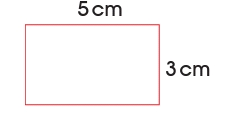 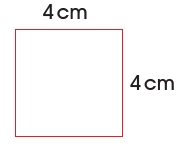 SECTION   BAttempt  all  questions  in  this  section1.	Calculate    the  following  kilometres  a.	14.250  km	+	6.125km	+	1.155kmb.	8 km   967 m	+	16km  300mc.	8 km	50 cm				d.	7 km	835cm       -	2  km	76cm				         -	3  km	737cm2.	Divide  the  following  weight  a.	40 kg	350g	divided  by  5	=b.	528 g     divided  by   4	=c.	3.690	divided  by  3		=d.	4.972 kg  divided   by  4	=3.	Find  the  mode  in  these  following  numbersa.	8,	4,	4,	8,	8,	8,	1,	4,	Mode	=	__________b.	0,	0,	0,	2,	1,	2,	1,		Mode	=	__________c.	10,	10,	6,	8,	4,	5,			Mode	=	__________d.	3,	3,	3,	10,	20,	3,	3,	3,	Mode	=	__________4.	Name  the  following  3  - dimensional  shapes 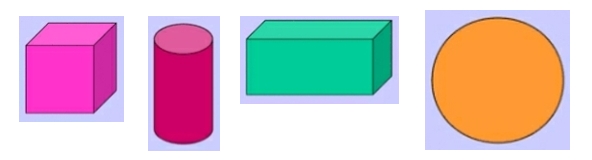 5.	Multiply  the  following  litresa.	6.71 L		X	5	=	____________b.	42.6  L	X	3	=	____________c.	5.555 L	X	6	=	____________d.	28 L		X	8	=	____________SUBJECT:	VERBAL  REASONING					CLASS:  BASIC 4	Choose the correct answer from the options.	Use  the  same  word  to  end  the  first with  and  begin  the  second  word1.	Wor  ( ____ )  and    (  _____ )  a  d		[a]	c	[b]	d	[c]	t2.	Goa  ( ____ )  and    ( _____ )  h a n k	[a]	t	[b]	u	[c]	f3.	Chai ( ____ )  and    (  ____  )  a  t		[a]	r	[b]	k	[c]	v4.	How   many  letter   are  there  in English  alphabet	[a]	36			[b]	26			[c]  	215.	How  many  consonant   and  vowels  are  there  in alphabet	[a]	14  and  5		[b]	5  and  20		[c]	21  and  56.	By  how  many  letters  are  the  consonants  more  than  the vowels	[a]	21			[b]	5			[c]	26	Complete   the  following  similes7.	As  wise  as  __________________	[a]	mummy		[b]	teacher		[c]	Solomon8.	As  green  as  _______________	[a]	color			[b]	grass			[c]	mango9.	As  cunning  as  _____________	[a]	goat			[b]	sheep			[c]	snake	What  do  you  call  the  following  10.	An   unmarried  man			[a]	boy			[b]	uncle			[c]	bachelor11.	A  place  where  bread  and  cake  are  made  	[a]	bank			[b]	board			[c]	bakery12.	A  period  of  100  years  		[a]	decade		[b]	century		[c]	annually	Underline  the  class  name  in each  of  the  following 13.	Boy		Uncle		Father		Male14.	Stationary	paper		pen		envelop15.	Car		bus		vehicle	lorrySECTION   B  Attempt  all  questions  in  this  section	Study  the  example  of  analogies  and  complete  the  followingExample;  Foot  is  shoe  as  hand  is  to  glove1a.	Man   is  to  men  as  tooth  is  to  ________________________b.	Bed  is  to  room  as  stove  is  to  ________________________c.	Water   is  to  drink  as  bread  is to  _______________________d.	Teacher   is  to  school  as  banker  is  to  ____________________2.	Make  another  word  by  usig  the  first  and  last  two  letters  of  each  of  the  		word.		Example : Admire = Area.	Mishap		=	____________b.	Agony		=	____________c.	Beat		=	____________d.	Patriot		=	____________3.	Study  the  example  and  do  the  following ,Example :  Onli  =   liona.	Rogom	=	_______________b.	Shlooc		=	_______________c.	lloywe 		=	_______________d.	bsktea		=	_______________4.	Write  out  a  word  that  sound  like  each  of  the  following ,Example : Sea  -  Seea.	Now		=	____________________b.	By		=	____________________c.	Sore		=	____________________d.	Her		=	____________________5.	Read  these  sentences  carefully  and  arrange  them  in order. Write 1, 2, 3 in the 		bracket  to  show  the  correct  order.  Exampleai.	We  are   given   some  food   (         )ii.	We  went   to   a  party    	(         )iii.	We   ate  satisfactory   		(          )bi.	Ngozi   was  punished   		(	)ii.	l   reported   her  to  class  teacher	(	)iii.	Ngozi  stole  my  money		(	)c.	Olu’s  pencil  is  the  longes  	(	)ii.	My  pencil  is  long		(	)iii.	Dayo’s   pencil  is  longest	(	)d.	They  were  afraid  		(	)ii.	Jesus	they  shouted 		(	)	iii.	The  saw  a  snake 		(	)	SUBJECT:	DRAWING							CLASS:  BASIC Draw  a  monitor  and  keyboard  then  color  with  black  SUBJECT:	COMPOSITION						CLASS:  BASIC 4	Choose  one  out  of  the  following  topics a.	Farming				b.	My  best  foodSUBJECT:	P. H.  E							CLASS:  BASIC 4	Choose the correct answer from the options.1.	___________ is not  skill  in volleyball	[a]	serving			[b]	digging			[c]	running2.	How  many  players  plays  in  a  basket  ball  team  at  a  time	[a]	5			[b]	12			[c]	33.	_____________  are  agents  causing  diseases  	[a]	excrement		[b]	pathogen		[c]	food4.	The  unhealthy  condition  of  the  body  is  _______________	[a]	exercise		[b]	illness			[c]	balance5.	Capacity  or  ability  to  do  work  is  called  __________________	[a]	zeal			[b]	energy			[c]	farming  6.	Physical  activities  should  not  be  carried  out  in ______________	[a]	workshop		[b]	court			[c]	field7.	______________ does   not  encourage  exercise  	[a]	adequate rest		[b]	regular  exercise	[c]	anxiety8.	It   is  good  to  seek   and  get  medical  assistance  on Tim  when  ill 	[a]	not  true		[b]	true			[c]	none of  the above9.	____________  are  exercise  perform  in other  to  develop  or  display  physical  agility	[a]	hockey			[b]	gymnastic		[c]	fighting10.	________________  is  not  a  middle  distance  race  	[a]	marathon		[b]	1500  metre  race	[c]	800  meters11.	One of  the  diseases  in  the  human  body  is  _______________________	[a]	sleeping		[b]	malaria		[c]	fitness12.	Balance  diet  improves  physical   _________________	[a]	dance			[b]	jumping		[c]	fitness13.	Personal  Hygiene  is  the  same  as  _____________________	[a]	environmental sanitation		[b]	personal  cleanliness14.	A  _________________ is  a  place  for  washing   clothes	[a]	sink			[b]	laundry			[c]	bowl15.	All  these  are  ways  of  caring  for  clothes  except  _____________	[a]	tearing			[b]	washing		[c]	ironingSECTION   BAttempt  all  questions  in  this  section1a.	What  is  marital   artb.	List  4  skills  in  football.2.	Write  the  full meaning  of  AIDS   and  HIV3.	Define  drug  abuseb.	List  2  people  that  can  prescribe  drug4.	Define  personal  hygieneb.	Write  2  examples  of  personal  hygiene5a.	Define  diseasesb.	Write  2  ways  of  preventing  diseasesSUBJECT:	DICTION							CLASS:  BASIC 4	Choose the correct answer from the options.	Underline  word   that  made  this  sound  /       /1.	Spoil		Come		go		school2.	Church	Market		Voice		Cry3.	Animal		Toy		Food		Eat	Write  these  transcribed  words   4.	/ Da i   /		[a]	day		[b]	die		[c]	date5.	/ t a  i  m  /		[a]	today		[b]	thank		[c]	time6.	/ f  a:         /		[a]	fat		[b]	father		[c]	sister	Underline  the  appropriate   sound  in  each  of  the  following  words7.	Class			[a]	/ e /		[b]	/ e i  /		[c]	/ a : /8.	Chair			[a]	/     /		[b]	/       /		[c]	/      /9.	Brother  		[a]	/  t  /		[b]	/       /		[c]	/      /10.	Pray			[a]	/ e  i  /		[b]	/  e  /		[c]	/       /	Underline   the   transcribed  words 11.	/ be i  b i  /		[a]	child		[b]	body		[c]	baby12.	/  ‘s i st     /		[a]	six		[b]	sister		[c]	scissors13.	/  sez  /		[a]	sat		[b]	sad		[c]	says	Circle  word  that made  the  same  sound  to  the  given  words9.	How			[a]	have		[b]	hate		[c]	allow10.	Man			[a]	money		[b]	cat		[c]	moveSECTION  BAttempt  all  questions1.	Stress   the  following  wordsa.	Mistaken				b.	Computerc.	Majestic				d.	popular2.	Write   four  words  that  ends  with  “ ian “	  Example ;  Techniciana.	______________________	b.	__________________________c.	______________________	d.	__________________________3.	Match  each  of  the  following  words  to  the  correct  sounda.	Table		/ i : /b.	Cup		/      /c.	Church	/  e  i   /d.	See		/        /4.	Write  the  following  transcribed  word  a.	/  p e i  p       /		______________________________b.	/  f a  i  v     /		______________________________c.	/ m  ae  n  /		______________________________d.	/  d     k  t       /		______________________________5.	Transcribe  the  following  wordsa.	Day			b.	Boy		c.	Come		d.	BullSUBJECT:	COMPUTER  STUDIES					CLASS:  BASIC 4	Choose the correct answer from the options.1.	We  have  ............ types  of  booting	[a]	4			[b]	2			[c]	102.	Datum  is  the  singular  word  for  ______________	[a]	date			[b]	data			[c]	tally3.	____________  data   contain  both  letters  and  numbers	[a]	Numeric		[b]	alphanumeric		[c]	alphabetic4.	_______________ is  item  of  knowledge  or  new	[a]	date			[b]	information		[c]	idea5.	Example  of  electronic   information   is  ______________________	[a]	E-mail			  [b]	Oral			[c]	written6.	A   compute  can  not  work  perfectly  the  system  unit 	[a]	False			[b]	True			[c]	Not  sure7.	__________  is  a  printed  publication  of  sheets  containing  news  and  advertisement	[a]	computer		[b]	newspaper		[c]	telephone8.	Electronics   for  storing  and  pocessing  is  called   ______________	[a]	radio			[b]	sewing  machine	[c]	computer9.	Types  of  booting  are  _______________  and  ___________________	[a]	cold &  hot		[b]	heavy & light		[c]	warm  &  cold10.	System  unit  must  be  connected  to  power  source  to  enable  the  system  work	[a]	True			[b]	false			[c]	None  of  the above11.	Biro  and  paper   can  be  used  to  send  __________________ information	[a]	oral			[b]	electronic		[c]	written12.	One  of   these  is  not  type  of  information  	[a]	oral			[b]	gorporal		[c]	electronic13.	_______________ is  a  feature   of  hardware  	[a]	it  can be touch	[b]	it  cannot  be seen	[c]	It  can  be  feel14.	_______________ is  not  a  part  of  computer	[a]	keyboard		[b]	mice			[c]	mouse15.	Booting  is  a  method  of  ................ a  computer  	[a]	damaging		[b]	starting		[c]	shuttingSECTION   BAttempt  all  questions  in  this  section1.	Define   bootingb.	List   2  types  of  booting2.	Define  Informationb.	List   3  types  of  information3.	Write   4  uses  of  computerb.	List  4   parts  of  computer4.	What  is  data  ?5.	Mentiion   4  types  of  data  